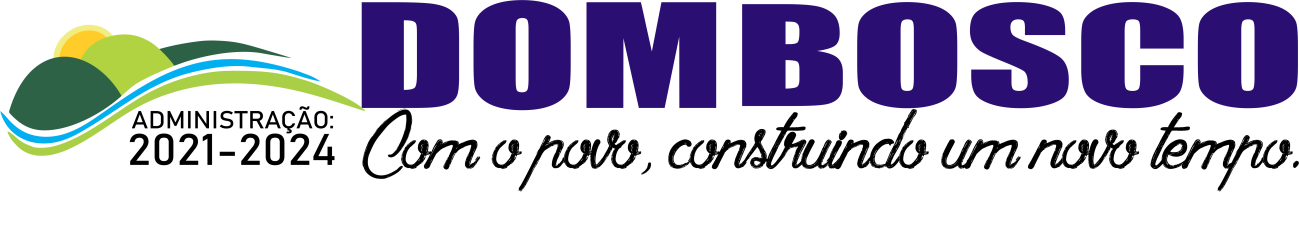 EDITAL DE PROCESSO SELETIVO SIMPLIFICADO DA SECRETARIA MUNICIPAL DE EDUCAÇÃO DE DOM BOSCO-MG Nº 002/2023.Onde se lê : 7.2. Para contagem de títulos e experiência comprovada na área de atuação serão considerados os descritos no quadro abaixo:Até o limite de 70 (setenta) pontos.Retifica-se: 7.2. Para contagem de títulos e experiência comprovada na área de atuação serão considerados os descritos no quadro abaixo:Até o limite de 70 (setenta) pontos.Dom Bosco - MG, 03 janeiro de 2024._________________________________________________Eliane Aparecida Teixeira rodriguesPresidente da Comissão de Processo Seletivo______________________________________________Dorceli Gomes Pacheco dos SantosSecretária da Comissão de Processo Seletivo_________________________________________________Cristiana Maria de OliveiraMembro Efetiva da Comissão de Processo Seletivo_________________________________________________Rafaela Maria RodriguesMembro Suplente da Comissão de Processo SeletivoFUNÇÃOCRITÉRIOESPECIFICAÇÃOPONTOSProfessor de Educação Básica P.E.B. dos Anos Iniciais e Educação Infantil.Habilitação MínimaNível Superior em Pedagogia ou Normal Superior.05Professor de Educação Básica P.E.B. dos Anos Iniciais e Educação Infantil.HabilitaçãoPós Graduação05 No mínimo de 360 horas, em instituição reconhecida pelo MEC.A pontuação será cumulativa no limite de 05 pontos.Professor de Educação Básica P.E.B. dos Anos Iniciais e Educação Infantil.HabilitaçãoMestrado10Professor de Educação Básica P.E.B. dos Anos Iniciais e Educação Infantil.Experiência Tempo de Serviço Público Municipal no Município de Dom Bosco-MG específico do Cargo.05 pontos por ano Professor de Educação Básica P.E.B. dos Anos Iniciais e Educação Infantil.Experiência Tempo de Serviço Público Específico do Cargo.02 pontos por ano Professor de Educação Básica P.E.B. dos Anos Iniciais e Educação Infantil.Experiência Ter Trabalhado os últimos três meses do ano de 2023(outubro, novembro e dezembro), na Rede Municipal de Ensino de Dom Bosco-MG.05 pontos FUNÇÃOCRITÉRIOESPECIFICAÇÃOPONTOSEspecialista de Educação BásicaHabilitação MínimaNível Superior em Pedagogia com Habilitação em Orientação Educacional e/ou Supervisão Escolar.05Especialista de Educação BásicaHabilitaçãoPós Graduação05No mínimo de 360 horas, em instituição reconhecida pelo MEC.A pontuação será cumulativa no limite de 05 pontos.Especialista de Educação BásicaHabilitaçãoMestrado10Especialista de Educação BásicaExperiênciaTempo de Serviço Público Municipal no Município de Dom Bosco específico do Cargo.05 pontos por anoEspecialista de Educação BásicaExperiênciaTempo de Serviço Público Específico do Cargo.02 pontos por anoEspecialista de Educação BásicaExperiênciaTer Trabalhado os últimos três meses do ano de 2023(outubro, novembro e dezembro)05 pontosFUNÇÃOCRITÉRIOESPECIFICAÇÃOPONTOSProfessor de Educação Básica-PEB dos Anos Finais.Habilitação MínimaNível Superior de Habilitação Específica na Disciplina.05Professor de Educação Básica-PEB dos Anos Finais.HabilitaçãoPós Graduação05Professor de Educação Básica-PEB dos Anos Finais.HabilitaçãoMestrado10Professor de Educação Básica-PEB dos Anos Finais.ExperiênciaTempo de Serviço Público Municipal no Município de Dom Bosco Específico do Cargo.05 pontos por anoProfessor de Educação Básica-PEB dos Anos Finais.ExperiênciaTempo de serviço público específico do Cargo.02 pontos por anoProfessor de Educação Básica-PEB dos Anos Finais.ExperiênciaTer Trabalhado os últimos três meses do ano de 2023 (outubro, novembro e dezembro), na Rede Municipal de Ensino de Dom Bosco-MG.05 pontosFUNÇÃOCRITÉRIOESPECIFICAÇÃOPONTOSMonitor de Educação InfantilHabilitação MínimaMagistério em qualquer nível, ou ensino médio completo.05Monitor de Educação InfantilHabilitaçãoNível Superior em Pedagogia ou Normal Superior 05No mínimo de 360 horas, em instituição reconhecida pelo MEC.A pontuação será cumulativa no limite de 05 pontos.Monitor de Educação InfantilHabilitaçãoPós - Graduação05Monitor de Educação InfantilExperiênciaTempo de Serviço Público Municipal no Município de Dom Bosco específico do Cargo.05 pontos por anoMonitor de Educação InfantilExperiênciaTempo de Serviço Público Específico do Cargo.02 pontos por anoMonitor de Educação InfantilExperiênciaTer Trabalhado os últimos três meses do ano de 2023(outubro, novembro e dezembro), na Rede Municipal de Ensino de Dom Bosco-MG. 05 pontosFUNÇÃOCRITÉRIOESPECIFICAÇÃOPONTOSSecretário Escolar Habilitação MínimaEnsino Médio Completo.05Secretário Escolar HabilitaçãoCurso Básico de Computação 05A pontuação será cumulativa no limite de 05 pontos.Secretário Escolar HabilitaçãoNível Superior em qualquer Nível05A pontuação será cumulativa no limite de 05 pontos.Secretário Escolar ExperiênciaTempo de Serviço Público Municipal no Município de Dom Bosco específico do Cargo.05 pontos por anoSecretário Escolar ExperiênciaTempo de Serviço Público Específico do Cargo.02 pontos por anoSecretário Escolar ExperiênciaTer Trabalhado os últimos três meses do ano de 2023(outubro, novembro e dezembro), na Rede Municipal de Ensino de Dom Bosco-MG.05 pontosFUNÇÃOCRITÉRIOESPECIFICAÇÃOPONTOSProfessor de Educação Básica P.E.B. dos Anos Iniciais e Educação Infantil.Habilitação MínimaNível Superior em Pedagogia ou Normal Superior.05Professor de Educação Básica P.E.B. dos Anos Iniciais e Educação Infantil.HabilitaçãoPós Graduação05 No mínimo de 360 horas, em instituição reconhecida pelo MEC.A pontuação será cumulativa no limite de 05 pontos.Professor de Educação Básica P.E.B. dos Anos Iniciais e Educação Infantil.HabilitaçãoMestrado10Professor de Educação Básica P.E.B. dos Anos Iniciais e Educação Infantil.Experiência Tempo de Serviço Público Municipal no Município de Dom Bosco-MG específico do Cargo.05 pontos por ano Professor de Educação Básica P.E.B. dos Anos Iniciais e Educação Infantil.Experiência Tempo de Serviço Público Específico do Cargo.02 pontos por ano Professor de Educação Básica P.E.B. dos Anos Iniciais e Educação Infantil.Experiência Ter Trabalhado os últimos três meses do ano de 2023(outubro, novembro e dezembro), na Rede Municipal de Ensino de Dom Bosco-MG, específico do cargo.05 pontos FUNÇÃOCRITÉRIOESPECIFICAÇÃOPONTOSEspecialista de Educação BásicaHabilitação MínimaNível Superior em Pedagogia com Habilitação em Orientação Educacional e/ou Supervisão Escolar.05Especialista de Educação BásicaHabilitaçãoPós Graduação05No mínimo de 360 horas, em instituição reconhecida pelo MEC.A pontuação será cumulativa no limite de 05 pontos.Especialista de Educação BásicaHabilitaçãoMestrado10Especialista de Educação BásicaExperiênciaTempo de Serviço Público Municipal no Município de Dom Bosco específico do Cargo.05 pontos por anoEspecialista de Educação BásicaExperiênciaTempo de Serviço Público Específico do Cargo.02 pontos por anoEspecialista de Educação BásicaExperiênciaTer Trabalhado os últimos três meses do ano de 2023(outubro, novembro e dezembro) na Rede Municipal de Ensino de Dom Bosco-MG, específico do cargo.05 pontosFUNÇÃOCRITÉRIOESPECIFICAÇÃOPONTOSProfessor de Educação Básica-PEB dos Anos Finais.Habilitação MínimaNível Superior de Habilitação Específica na Disciplina.05Professor de Educação Básica-PEB dos Anos Finais.HabilitaçãoPós Graduação05Professor de Educação Básica-PEB dos Anos Finais.HabilitaçãoMestrado10Professor de Educação Básica-PEB dos Anos Finais.ExperiênciaTempo de Serviço Público Municipal no Município de Dom Bosco Específico do Cargo.05 pontos por anoProfessor de Educação Básica-PEB dos Anos Finais.ExperiênciaTempo de serviço público específico do Cargo.02 pontos por anoProfessor de Educação Básica-PEB dos Anos Finais.ExperiênciaTer Trabalhado os últimos três meses do ano de 2023 (outubro, novembro e dezembro), na Rede Municipal de Ensino de Dom Bosco-MG, específico do cargo. 05 pontosFUNÇÃOCRITÉRIOESPECIFICAÇÃOPONTOSMonitor de Educação InfantilHabilitação MínimaMagistério em qualquer nível, ou ensino médio completo.05Monitor de Educação InfantilHabilitaçãoNível Superior em Pedagogia ou Normal Superior 05No mínimo de 360 horas, em instituição reconhecida pelo MEC.A pontuação será cumulativa no limite de 05 pontos.Monitor de Educação InfantilHabilitaçãoPós - Graduação05Monitor de Educação InfantilExperiênciaTempo de Serviço Público Municipal no Município de Dom Bosco específico do Cargo.05 pontos por anoMonitor de Educação InfantilExperiênciaTempo de Serviço Público Específico do Cargo.02 pontos por anoMonitor de Educação InfantilExperiênciaTer Trabalhado os últimos três meses do ano de 2023(outubro, novembro e dezembro), na Rede Municipal de Ensino de Dom Bosco-MG, específico do cargo. 05 pontosFUNÇÃOCRITÉRIOESPECIFICAÇÃOPONTOSSecretário Escolar Habilitação MínimaEnsino Médio Completo.05Secretário Escolar HabilitaçãoCurso Básico de Computação 05A pontuação será cumulativa no limite de 05 pontos.Secretário Escolar HabilitaçãoNível Superior em qualquer Nível05A pontuação será cumulativa no limite de 05 pontos.Secretário Escolar ExperiênciaTempo de Serviço Público Municipal no Município de Dom Bosco específico do Cargo.05 pontos por anoSecretário Escolar ExperiênciaTempo de Serviço Público Específico do Cargo.02 pontos por anoSecretário Escolar ExperiênciaTer Trabalhado os últimos três meses do ano de 2023(outubro, novembro e dezembro), na Rede Municipal de Ensino de Dom Bosco-MG, específico do cargo.05 pontos